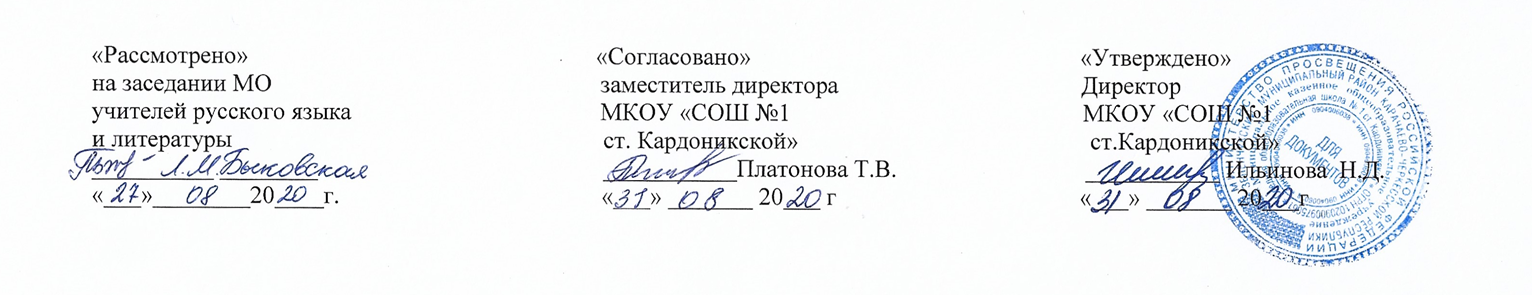 РАБОЧАЯ ПРОГРАММА   по родному (русскому) языку            в 6  классе           на 2020-2021 учебный годКоличество часов:В неделю: 2 часаВ год: 68 часаПрограмма составлена в соответствии с требованиями ФГОС основного общего образования.                                                                                                                                               Учитель:  Синеокая О.В.Пояснительная записка         Курс родного русского языка рассчитан на 68 часов  и предназначен для обучающихся 6 классов. Данный курс позволит им восполнить пропущенный или забытый материал. Этот курс непосредственно связан с программой по русскому языку для 5-11 классов. Он расширяет и систематизирует теоретические сведения, полученные обучающимися, закрепляет практические умения и навыки, позволяет восполнить пробелы в знаниях, нацелен на подготовку к успешному написанию контрольных работ. На факультативном курсе предполагается уделять большое внимание развитию орфографической зоркости, формированию орфографической грамотности, развитию навыков и умений самостоятельного выполнения заданий различного уровня сложности. Эта работа предусматривает в том числе и систематическую индивидуальную домашнюю работу обучающихся с последующей проверкой учителя и организацией работы над ошибками. Программа курса родного русского языка составлена на основе Федерального компонента государственных стандартов основного общего и среднего (полного) общего образования по русскому языку базового и профильного уровней  в соответствии с программами по русскому языку:- М.Т. Баранов, Т.А. Ладыженская, Н.М. Шанский «Программа по русскому языку к учебникам для 5-9 классов», М., Дрофа, 2017 г.   Цель курса: формирование орфографической грамотности обучающихся,развитие речевой деятельности обучающихся и обогащение их словарного запаса,воспитание любви и уважения к родному (русскому) языку.Задачи: -повторить основной теоретический материал курса русского языка за 1-4 классы, систематизировать и обобщать полученные знания; -заинтересовать обучающихся предметом, мотивировать их на самостоятельные дополнительные занятия  русским языком; -совершенствовать орфографические, лингвистические и коммуникативные навыки обучающихся.  Формы работы: сочетание индивидуальной и групповой форм работы.  Основные методы и приёмы работы: - лекция;  - беседа;  - объяснение учителя;  - создание проблемной ситуации;  - анализ текстов различных стилей и типов;  - работа с тестами ;  - различные виды грамматического разбора;  - работа с таблицами, схемами, алгоритмами;  - создание таблиц, схем, алгоритмов;  - обсуждение, диалог;  - написание и редактирование орфографических диктантов;  - самостоятельное выполнение контрольных тестовых заданий.   По окончании курса обучающиеся должны знать:  - теоретическое содержание основных разделов курса русского языка за курс 6 класса, а также практически применять полученные знания. Личностные результаты:1. Понимание русского языка как одной из основных национально-культурных ценностей русского народа, определяющей роли родного языка в развитии интеллектуальных, творческих способностей и моральных качеств личности, его значения в процессе получения школьного образования;2. Осознание эстетической ценности русского языка; уважительное отношение к родному языку, гордость за него; потребность сохранить чистоту русского языка как явления национальной культуры; стремление к речевому самосовершенствованию;3. Достаточный объем словарного запаса и усвоенных грамматических средств для свободного выражения мыслей и чувств в процессе речевого общения; способность к самооценке на основе наблюдения за собственной речью.Выпускник получит возможность для формирования:• выраженной устойчивой учебно-познавательной мотивации и интереса к учению;• готовности к самообразованию и самовоспитанию;• эмпатии как осознанного понимания и сопереживания чувствам других, выражающейся в поступках, направленных на помощь и обеспечение благополучия.Метапредметные результаты:Регулятивные универсальные учебные действияВыпускник научится:• целеполаганию, включая постановку новых целей, преобразование практической задачи в познавательную;• самостоятельно анализировать условия достижения цели на основе учёта выделенных учителем ориентиров действия в новом учебном материале;• планировать пути достижения целей;• устанавливать целевые приоритеты; • уметь самостоятельно контролировать своё время и управлять им;• принимать решения в проблемной ситуации на основе переговоров;• осуществлять констатирующий и предвосхищающий контроль по результату и по способу действия; актуальный контроль на уровне произвольного внимания;• адекватно самостоятельно оценивать правильность выполнения действия и вносить необходимые коррективы в исполнение как в конце действия, так и по ходу его реализации;• основам прогнозирования как предвидения будущих событий и развития процесса.Выпускник получит возможность научиться:• самостоятельно ставить новые учебные цели и задачи;• при планировании достижения целей самостоятельно, полно и адекватно учитывать условия и средства их достижения; • выделять альтернативные способы достижения цели и выбирать наиболее эффективный способ;• основам саморегуляции в учебной и познавательной деятельности в форме осознанного управления своим поведением и деятельностью, направленной на достижение поставленных целей;• осуществлять познавательную рефлексию в отношении действий по решению учебных и познавательных задач;• адекватно оценивать объективную трудность как меру фактического или предполагаемого расхода ресурсов на решение задачи;• адекватно оценивать свои возможности достижения цели определённой сложности в различных сферах самостоятельной деятельности;• основам саморегуляции эмоциональных состояний;• прилагать волевые усилия и преодолевать трудности и препятствия на пути достижения целей.Коммуникативные универсальные учебные действияВыпускник научится:• учитывать разные мнения и стремиться к координации различных позиций в сотрудничестве;• формулировать собственное мнение и позицию, аргументировать и координировать её с позициями партнёров в сотрудничестве при выработке общего решения в совместной деятельности;• устанавливать и сравнивать разные точки зрения, прежде чем принимать решения и делать выбор;• аргументировать свою точку зрения, спорить и отстаивать свою позицию не враждебным для оппонентов образом;• задавать вопросы, необходимые для организации собственной деятельности и сотрудничества с партнёром;• осуществлять взаимный контроль и оказывать в сотрудничестве необходимую взаимопомощь;• адекватно использовать речь для планирования и регуляции своей деятельности;• адекватно использовать речевые средства для решения различных коммуникативных задач; владеть устной и письменной речью; строить монологическое контекстное высказывание;• организовывать и планировать учебное сотрудничество с учителем и сверстниками, определять цели и функции участников, способы взаимодействия; планировать общие способы работы;• осуществлять контроль, коррекцию, оценку действий партнёра, уметь убеждать;• работать в группе — устанавливать рабочие отношения, эффективно сотрудничать и способствовать продуктивной кооперации; интегрироваться в группу сверстников и строить продуктивное взаимодействие со сверстниками и взрослыми;• основам коммуникативной рефлексии;• использовать адекватные языковые средства для отображения своих чувств, мыслей, мотивов и потребностей;• отображать в речи (описание, объяснение) содержание совершаемых действий как в форме громкой социализированной речи, так и в форме внутренней речи.Выпускник получит возможность научиться:• учитывать и координировать отличные от собственной позиции других людей в сотрудничестве;• учитывать разные мнения и интересы и обосновывать собственную позицию;• понимать относительность мнений и подходов к решению проблемы;• продуктивно разрешать конфликты на основе учёта интересов и позиций всех участников, поиска и оценки альтернативных способов разрешения конфликтов; договариваться и приходить к общему решению в совместной деятельности, в том числе в ситуации столкновения интересов;• брать на себя инициативу в организации совместного действия (деловое лидерство);• оказывать поддержку и содействие тем, от кого зависит достижение цели в совместной деятельности; • осуществлять коммуникативную рефлексию как осознание оснований собственных действий и действий партнёра;• в процессе коммуникации достаточно точно, последовательно и полно передавать партнёру необходимую информацию как ориентир для построения действия;• вступать в диалог, а также участвовать в коллективном обсуждении проблем, участвовать в дискуссии и аргументировать свою позицию, владеть монологической и диалогической формами речи в соответствии с грамматическими и синтаксическими нормами родного языка;• следовать морально-этическим и психологическим принципам общения и сотрудничества на основе уважительного отношения к партнёрам, внимания к личности другого, адекватного межличностного восприятия, готовности адекватно реагировать на нужды других, в частности оказывать помощь и эмоциональную поддержку партнёрам в процессе достижения общей цели совместной деятельности;• устраивать эффективные групповые обсуждения и обеспечивать обмен знаниями между членами группы для принятия эффективных совместных решений; • в совместной деятельности чётко формулировать цели группы и позволять её участникам проявлять собственную энергию для достижения этих целей.Познавательные универсальные учебные действияВыпускник научится:• основам реализации проектно-исследовательской деятельности;• осуществлять расширенный поиск информации с использованием ресурсов библиотек и Интернета;• осуществлять выбор наиболее эффективных способов решения задач в зависимости от конкретных условий;• давать определение понятиям;• устанавливать причинно-следственные связи;• осуществлять логическую операцию установления родовидовых отношений, ограничение понятия;• обобщать понятия — осуществлять логическую операцию перехода от видовых признаков к родовому понятию, от понятия с меньшим объёмом к понятию с большим объёмом;• осуществлять сравнение, сериацию и классификацию, самостоятельно выбирая основания и критерии для указанных логических операций;• строить логическое рассуждение, включающее установление причинно-следственных связей;• объяснять явления, процессы, связи и отношения, выявляемые в ходе исследования;• основам ознакомительного, изучающего, усваивающего и поискового чтения;• структурировать тексты,включаяумение выделять главное и второстепенное, главную идею текста, выстраивать последовательность описываемых событий;Выпускник получит возможность научиться:• основам рефлексивного чтения;• ставить проблему, аргументировать её актуальность;;• организовывать исследование с целью проверки гипотез;• делать умозаключения (индуктивное и по аналогии) и выводы на основе аргументации.КАЛЕНДАРНО-ТЕМАТИЧЕСКОЕ ПЛАНИРОВАНИЕ  по родному (русскому) языку            в 6  классе           на 2020-2021 учебный годКоличество часов:В неделю: 2 чааВ год: 68 часов                                                                                                                                              Учитель:  Синеокая О.В.Календарно-тематическое планирование№п/п№п/пТема занятияКол-во часовДата11Дорога к письменности. Как люди обходились без письма.1ч.2-32-3Орфография как раздел науки о языке. Основные принципы русской орфографии.2ч.44Тайна фонемы.1ч.5-75-7Ударение над гласной может сделать букву ясной.3ч.8-98-9Коварные словарные слова.2ч.10-1110-11Орфографический словарь - наш главный помощник.2ч.1212Проверь себя. Тест№1.1ч.1313Опасные согласные.1ч.14-1514-15Звонкие и глухие «двойняшки».2ч.16-1716-17Старые знакомые Ъ и Ь2ч.1818Большие и маленькие(правописание имен собственных).1ч.19-2119-21Приставки – труженицы.3ч.22-2322-23Суффиксы – большие молодцы.2ч.24-2524-25Как «справиться со сложными словами»?2ч.26-2726-27Решение орфографических задач.2ч.2828Проверь себя. Тест№2.1ч.29-3029-30Орфографические головоломки2ч.31-3531-35Имя существительное. Трудности в написании окончаний.5ч.36-3936-39Имя прилагательное. Трудности правописания.4ч.40-4240-42Не жалею, не зову, не плачу…(не с глаголами).3ч.43-4743-47Е или И? (Правописание окончаний глаголов).5ч.4848Проверь себя. Тест№3.1ч.49-5149-51Волшебный клубок орфограмм.3ч.52-5452-54Путешествие в страну русского языка.3ч.5555Проверь себя. Тест №4.1ч.56-58ТСЯ, ТЬСЯ в глаголах ТСЯ, ТЬСЯ в глаголах 3ч.59-60Е и И в корнях с чередованиемЕ и И в корнях с чередованием2ч.61-62Спряжения глаголовСпряжения глаголов2ч.63-64Употребление временУпотребление времен2ч.65-66Ь после шипящих глаголовЬ после шипящих глаголов2ч.67Проверь себя. Тест №5Проверь себя. Тест №51ч.68Подведение итогов.Подведение итогов.2ч.Итого68 ч.